Cadena de Oración por las Familias Mes de Diciembre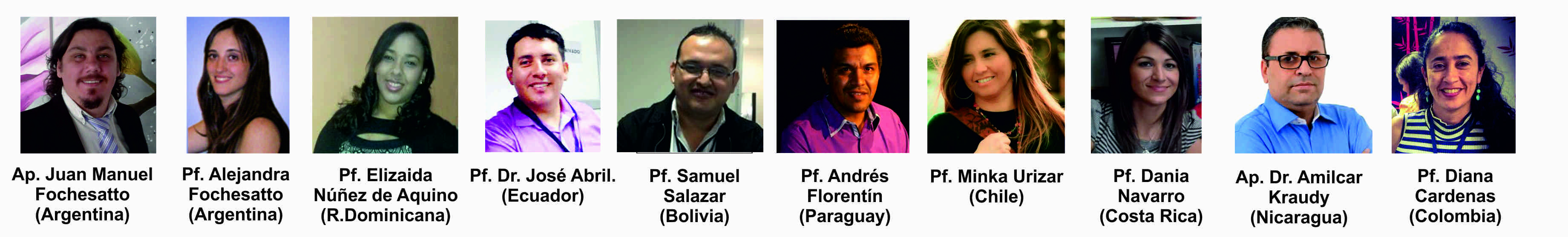 Hola Familias, ya estamos en la recta final de este año 2015 y entraremos a un 2016 lleno de expectativas. El año del Posicionamiento, Milagros y la Doble Honra. Es bueno que podamos disfrutar hasta el último día de este año. En este mes tocaba ya la 9na. cadena de finanzas pero decidí, viendo que las fiestas nos movilizan las emociones, hacer una cadena enfocada a la familia. Sabemos que a los 9 meses se da a luz en un embarazo y creo que al ser esta cadena la 9na, va a ser muy especial y dará a luz tremendas bendiciones. Para esta cadena he hecho algo distinto, he convocado a compañeros de milicia Apostólicos y Proféticos, y a través de sus palabras llevar adelante esta cadena de familia. Hace unos meses atrás, fui convocado junto a unos 30 profetas de Latinoamérica para la “Primer Consulta Profética” por las profetas Cindy Jacob, Juanita Cercone y el Ap. Rony Cháves, en Cartagena Colombia. Con algunos de estos profetas me veía por primera vez en la vida y luego de pasar un tiempo intensivo en dicha Consulta, fuimos conociéndonos. Con muchos de ellos, semanalmente mantenemos algún tipo de comunicación, es por esto que armando la cadena de oración mensual de diciembre decidí comunicarme y convocarlos para que nos bendigan con una palabra de bendición, dirección, reflexión, devocional y así lo han hecho. Bendigo la vida de cada uno de ellos por responder a participar de este diseño al que cientos se unen a hacer esta cadena en distintos países. También Bendigo la vida de mi amigo, el Ap. Kraudy por su participación.Dia 1 de 7- “Tiempo de romper con la esterilidad”- Referencia Isaías 54:1-3 - Por: Profeta Elizaida Núñez de Aquino (Rep. Dominicana) Dios puede hacer que el vientre estéril se regocije. Empezaremos definiendo la palabra Esterilidad: es la incapacidad total de concebir o de lograr la fecundación. Cuando una mujer es estéril esta incapacitada humanamente para tener hijos y requiere de un milagro de Dios.  Estéril significa improductivo, que no da fruto, que no produce nada, que no puede reproducir, año en que la cosecha es escasa, o sea, momentos en nuestras vidas donde hay una esterilidad, un estancamiento. También hay Personas estériles, congregaciones estériles, la esterilidad se define como la incapacidad de reproducirse. Partiendo de esta definición quiero decirte que La promesa de Dios no es estéril… ¡La promesa de Dios multiplica! Dios se especializa en actuar donde no hay posibilidades, Dios puede hacer que el vientre estéril se regocije. Según las Escrituras hay una promesa de Dios para su pueblo de que el vientre estéril producirá hijos, no habrá mujer estéril (Ex 23:26) Dios hará sobreabundar el fruto de tu vientre. La nación hebrea nació de la esterilidad… La semilla del árbol genealógico de Israel fue plantada por hijos cuyas madres eran estériles, tenemos el ejemplo de Sara, Rebeca y Raquel que fueron estériles por un poco tiempo pero productivas estaban destinadas a ser Madres de Multitudes y Madre de Millares de Millares. Hay un llamado de Dios urgente…  Es Tiempo de Romper con toda esterilidad física y espiritual, con aquello que no te deja producir el propósito de Dios en tu vida. Isaías 54:1-3 Hay una palabra declarada “La que no daba a luz”, “la nunca había estado de parto”… Un embarazo espiritual tiene lugar ahora en tu vida y cuando hay palabra de Dios en tu vida es imposible abortar el propósito aunque tengas amenazas de aborto; Dios siempre protege la matriz que carga su voluntad y propósito. El protege  el vientre que cargará la promesa y la próxima generación. Regocíjate estéril, la que no daba a luz, la que nunca estuvo de parto… El hace habitar en familia a la estéril que se goza en ser madre de hijos. Necesitas una tienda más espaciosa… Dios nos llama a preparar espacio para lo que viene y nos dice “No seamos escasos”, alguien que está en ensanchamiento no puede ser escaso pues la obra se detiene. Refuerza tus estacas para soportar el peso de lo que está destinado para Ti… Dios levanta una generación de hombres y mujeres que rompen con la esterilidad. Oremos en este día renunciando a toda esterilidad en nuestros matrimonios, familias, trabajos, y declaramos que la productividad de Dios se activa en el nombre de Jesús. DIA 2 DE 7 – LA FAMILIA EN CRISTO - Referencia Éxodo 2:1-10 / 3:6 – Por: Profeta Dr. José Abril. (Ecuador)Cada miembro de la familia en Cristo, tiene un rol específico delegado por Dios, para perpetuar SU LEGADO, en las generaciones. El Padre es el sacerdote, es el apóstol, el proveedor, el que tiene la responsabilidad ante El Eterno, un día dará cuenta a Dios, por su familia, esposa e hijos. La madre es la profeta de su hogar, es la ayuda idónea para el esposo, y los hijos son los receptores del legado, quienes harán que el propósito de Dios continúe. Dios visitó a Abraham, el padre de la fe y le habló de sus generaciones, El Eterno visitó a Moisés y le habló de sus padres, Abraham, Isaac y Jacob. La enseñanza es: mientras más le hables a tus generaciones del Dios de tus padres, ese mismo Dios de tus padres le hablará de ti a tus generaciones. En tiempos difíciles como estos que vivimos en el mundo, debemos seguir el ejemplo de padres y madres de la Biblia, por ello cito a Jocabeb la madre de Moisés, esta heroína del judaísmo, en tiempos de Faraón y de esclavitud dio a luz a Moisés, pero lo vio hermoso, el mundo quería muerte para esa generación, pero esa madre quería vida, por ello decidió cuidar de ese niño, pero a la manera bíblica, lo entregó a Dios y lo envió en el Nilo para sobrevivencia. Pero el Dios de sus padres se lo devolvió para que lo tuviera bajo su seno, durante el tiempo que necesitase de una madre, Jocabeb sabía que no podía desaprovechar los días y los meses que tendría a ese niño con ella, por ello le dio amor, profetizó que sería un gran hombre de Dios, le hablo del Dios de sus padres desde muy pequeño y de su propósito como libertador de su pueblo. Cuando creció el niño fue llevado a faraón para prepararse en el arte de la guerra y para gobernar Egipto. A sus cuarenta años Moisés tenía el perfil para ser el próximo Faraón, pero una circunstancia con uno de sus hermanos judíos hizo que se activara todo lo que su madre judía le impartió de niño, por ello salió al desierto de Madián por cuarenta años, y a sus ochentas el Dios de sus padres le visitó en una Zarza Ardiente, y le entregó la misión para sus próximos cuarenta años, “Libertar a Israel de Egipto”. Ese día se cumplió lo que un día su madre Jocabeb profetizó sobre su vida cuando era niño de brazos. La enseñanza es: Dios siempre responde las oraciones de los padres hacia los hijos, porque son herencia de Jehová. Oremos en este día bendiciendo las familias, el rol de cada miembro de ella. Profeticemos que el orden de Dios se activa en nuestras familias, y que su favor y propósito se manifiestan sobre las generaciones venideras. DIA 3 DE 7 – FAMILIAS DESTINADAS A GRANDES COSAS”  Referencia Juan 5:19 - Profeta Samuel Salazar (Bolivia)Una familia unida en amor y en oración, es una familia destinada para grandes cosas. La familia destina el futuro de una nación. Hemos escuchado de grandes hombres de Dios que cambiaron el rumbo de una Nación porque hubo un hombre y una mujer que supieron educar e identificar a sus hijos en el rol y el propósito; y han trabajado sobre ello para llevarlo a cabo. Es más el mismo Jesús dijo: lo que veo hacer a mi Padre eso Hago ¿y que hizo? Murió por Nosotros para darnos vida eterna y resucitó. ¿Cuántos hijos se identifican con el padre y cuántos padres se identifican con Dios? Hemos perdido la identidad, el amor a nuestro padre y las oraciones por nuestros hijos. Los evangelios hablan de padres pidiendo a Jesús que sanen a sus hijos. ¿Cuántos padres hay en las mismas circunstancias en busca de Jesús, para que sean sanados sus hijos. Hoy Dios dice: “Que si crees en El tú y tu casa serán salvos”. Es la mayor herencia que dejaría la oración, el amor y la unidad; Se pasarían los límites que la generación pasada no pudo pasar. No podemos pelear solos en la circunstancias, en nuestros problemas, si no hay una familia unida en el amor corrigiéndose en la oraciones y que todo lo que estaba mal se torna en bendición. Si estas cambiando y activando esto en tu familia, esto la está llevando al éxito en Dios y tendrás la paz de Cristo en ti. Pero si no lo haces la estarás llevando a la perdición de tu generación, a no encontrar el propósito y así una generación más se pierde: Hijos que no han sido reconocidos por su familia; hijos que nunca recibieron un legado, una herencia; hijos que menospreciaron a su familia por causa del desacuerdo de la falta de perdón, de oración y de amor. Esto nos llevaría a que se cumpla el destino que el diablo puso en la familia. Pero Satanás nunca podrá poner su mano sobre ti, sobre tu familia, si tú no lo dejas. Job ponía cerco en toda la familia, declaraba protección en ellos, y el diablo no los tocaba; ese cerco de oración, de amor, de unidad, de adoración, cambiará el destino de tu familia. Oremos en este día para que las familias se unan y alineen al propósito divino uniéndose en amor, oración y adoración a Dios en sus hogares. DIA 4 DE 7 “Dios honrara la Fe de las Familias” - Lucas 6:48 - Profeta Andrés Florentín (Paraguay)Dios en este tiempo honrará la Fe de las familias que se determinaron creerle, porque cosa que ojo no vio ni oído oyó ni ha subido al corazón del hombre es lo que Dios tiene guardado para los que le aman. La palabra declara Lucas 6:48 Semejante es al hombre que al edificar una casa, (familia) cavó y ahondó y puso el fundamento sobre la Roca (Jesús) y cuando vino una inundación, el río dio con ímpetu contra aquella casa (familia) pero no la pudo mover porque estaba fundamentada sobre la Roca (Jesús) La familia de Abraham: Esta familia lo tenía todo humanamente, riquezas, propiedades pero no podían tener hijos. Todo les decía que no: *La edad avanzada, Sara 90 y Abraham 100; *A Sara le había cesado la costumbre de las mujeres; *Los años de espera. Hebreos11:11 Por la Fe Sara, siendo estéril, recibió fuerzas para concebir y dio a luz aun fuera del tiempo de la edad porque creyó que era fiel quien lo había prometido Génesis: 21:5. Y era Abraham de cien años cuando nació Isaac su hijo, Porque nada hay imposible para Dios y Él se ha propuesto bendecir las familias que decidieron creer. La familia de Jacob: La envidia, el odio se apoderó de la familia trayendo dolor, luto, vacío y pérdida al corazón del padre Génesis: 37:31, 35 Pero todo esto estaba en los planes Divinos de restauración para la posteridad. José fue tratado por procesos en Dios hasta llegar a una posición de gobierno de aquel que pensaron que sus sueños serian truncados terminó siendo la solución que todos necesitaron la palabra en Génesis 45:9 “Daos prisa, id a mi padre y decidle: Así dice tu hijo José: Dios me ha puesto por señor de todo Egipto, ven a mí no te detengas habitarás en la tierra de Gosen y estarás cerca de mí, tú y tus hijos, y los hijos de tus hijos, tus ganados y tus vacas y todo lo que tienes” Génesis: 45:27,28 Las familias serán selladas por el Amor del Padre trayendo perdón reconciliación restauración familiar, abundancia, gozo y paz. La familia de María de Betania: Donde llegó a haber muerte Jesús lo cambió por vida. Su hermano Lázaro había muerto, pero la familia de Maria estaba llena de servicio y adoración a Dios, la palabra declara que cuando se pensó que era ya tarde llegó Jesús a resucitar a Lázaro San Juan 11:38; San Juan 12:1 Pero aquella familia creyó y vio la Gloria de Dios y terminaron sentados a la mesa con Jesús agradeciendo a Dios por su milagro. Declaremos en este día: Las familias y sueños serán resucitados por el poder de Dios, familias serán levantadas para servicio y adoración a Dios por sus obras.DIA 5 DE 7 – “LA FAMILIA: SUSTANCIA DE DIOS EN LA TIERRA” – Genesis 1:26-28 - Por: Profeta MINKA URIZAR (Chile) Al pensar y reflexionar en la sustancia y esencia de Dios, es imposible no pensar en la creación, ya que ella es obra y manifestación de Él. Ahora, al pensar en la creación, es imposible no pensar en el género humano, ya que de todo lo creado por Dios, dice la Biblia en el libro de Génesis 1:26,  éste fue hecho a imagen y semejanza de Dios. A este género humano se le dio la facultad de enseñorear, sojuzgar y lo más maravilloso de todo fue que debía multiplicar, fructificar y llenar la tierra (génesis 1:28).  Esta orden dada al hombre (Adán y Eva) nos muestra el gran  deseo de Dios de que su imagen y semejanza de Él representada en el hombre  se reprodujera y llenara toda la tierra. La familia, es la representación de este diseño eterno dado en génesis (principio de la creación) y más adelante es confirmado en Noé al pedirle Dios que subiera al arca a su esposa, de igual manera a sus hijos con sus esposas y aún  a los animales de dos en dos.   En Abraham nos da la promesa de que en él serian benditas todas las familias de la tierra. La familia es la que tiene la sustancia de Dios aquí en la tierra y de esta dependen todas las instituciones humanas, la sociedad en todos sus niveles y esferas,  sin ella hay deterioro, desintegración, destrucción. La familia es el núcleo y motor en esta tierra, por lo cual debemos orar para que este diseño eterno se fortalezca hoy y las familias de la tierra no sean destruidas, en el nombre de Jesús el Señor, Amén.                   DIA 6 DE 7 – “DICIEMBRE, MES DE GOBIERNO Y ESTABLECIMIENTO DIVINO” 2 Corintios 2:11 - Por: Profeta Dania Navarro (San José, Costa Rica)  El Año 2016, será un Año de doble honra, la forma en que finalicemos como hijos de Dios este fin de Año será trascendental para nuestras vidas y  familias en el 2016. Diciembre es el  último mes de año, el número 12, mes de gobierno y de establecimiento. Es un mes diseñado por Dios  para que establezcas a través de decretos proféticos  salvación, liberación, sanidad, cancelación de deudas, sobre tu casa y generación. Como Iglesia debemos mantenernos enfocados, apercibidos, en pie de batalla; no ignorando las maquinaciones de nuestro adversario el diablo: 2Corintios 2:11 “para que Satanás no gane ventaja alguna sobre nosotros; pues no ignoramos sus maquinaciones”  y resistiendo en todo tiempo a nuestro adversario: Santiago 4:7 “Someteos, pues, a Dios; resistid al diablo, y huirá de vosotros”. Para finalizar, les dejo tres consejos proféticos: 1. Santifíquese, renueve su pacto con Dios, marcará sus generaciones. Consagre su vida su familia, no se contamine. Resista toda tentación y atmosfera espiritual, establezca Reino.;  2. Dé su mejor siembra en este fin de Año,  pacta con tu Señor, determinará Tu cosecha del 2016, vienen tiempos de doble honra. Dios te sorprenderá.; 3. Declare, profetice en su vida, familia, nación…  lo mejor está por venir! Aleluya!.DIA 7 DE 7 – ¿COMO SOSTIENES ESA MOTIVACION TODO EL AÑO? - Isaías 1:17- Por Apóstol Dr. Amilcar Kraudy (Nicaragua) Como me gusta esta frase “Lo que es visible es creíble y lo creíble es posible” Algo que veo todo el tiempo en los rostros de las personas es ¿Qué puedo hacer para mejorar mi entorno?, economía, ambiente familiar, ¿Que debo de hacer para cerrar mi Año con fuerza y poder ingresar al Año que está por emerger de una forma espectacular? Punto:1 ¿Sabes algo?, el éxito en la vida es tu responsabilidad personal y no te la puedes pasar culpando a tus padres, pastores, familia, aun Dios o tu Jefe. Siempre es bueno poder ver nuestras conductas y forma de actuar a la luz de la Palabra y que dice Dios de ello. Josué 1:7-8 nos dice “Tu harás prosperar tu camino y sucederá” Me llama la atención la palabra Sucederá, esto nos muestra que tu éxito es más un proceso, una búsqueda y no una experiencia de vida. Ya deja de ver resultados momentáneos respecto a hábitos, formas de vida y alimentación, maneras de hacer las cosas y como cultivas las relaciones. Punto 2: Otros dicen ahora si voy a estudiar tal o cual cosa, este el Año para lograr una maestría o un nuevo doctorado y no es malo, pero vuelvo que dice la Palabra de Dios, hay muchos pasajes pero buscaré uno que nos ayude o afirme lo que hoy quiero comentarte: Isaias 1:17 “Aprende a hacer el bien”... Hay un tiempo para orar pero en otros pasajes nos llama a aprender, pero aprender qué cosa, ten presente que la mayoría del conocimiento existente en la tierra y en especial en la web, es innecesario para alcanzar tus metas. ¿Que es lo que debo de estar aprendiendo entonces? Aprende a reconocer la cadena de autoridad o mando en cada lugar o ambiente en el cual ingresas. ¿Quién está al mando, quien es mi autoridad inmediata?, Mas te vale tener claridad en ello, en vista que esa autoridad es una llave enorme la cual muchas veces esta en control de tu promoción o de tu democión. El Sabio Daniel, rodeado de la gente correcta, un asesor y mentor de estadistas, pero buscaban en un operativo Real a todos los sabios para matarlos, al llegar a Daniel este preguntó “quién está a cargo” y después dijo “¿Puedo hablar con el Rey para que nos brinde más tiempo para interpretar el sueño?” No confesó como muchos, “Yo solo obedezco a Dios no a hombres”. Cuídate en estos días de fin de Año, ve y come y disfruta de estas noches y días en familia, te puedo decir algo: Si no sabes llevarte bien con el que escribe los cheques o da las órdenes para tu promoción nunca tendrás éxito. Que tengas un muy feliz día y disfrutes en familia. Oremos en este día para que con la ayuda de Dios podamos activar la disciplina y responsabilidad que nos hará llegar a nuestros sueños y a ser humildes para reconocer la autoridad en cada ámbito al que Dios nos lleve.DECRETO Por Profeta Diana Cardenas (Colombia)  – “Es tiempo de humillarnos”- Referencia 2 Crónicas 7:14-15Como latinos hemos hecho malo y Dios me dice que “debemos humillarnos”. Señor nos presentamos delante de ti creyendo que eres Dios multigeneracional, que en la cruz del calvario te has llevado toda maldición y tienes el poder para liberar a todas nuestras generaciones de los planes de satanás. Nos humillamos ante ti por todas ellas, reconociendo que hemos pecado, que hemos permitido que en nuestras naciones se promulguen leyes que van en contra de tus preceptos, hemos actuado neciamente pensando que podemos construir futuro para nuestra sociedad lejos de ti, violando los principios morales de tu Palabra y aún desde las esferas de gobierno hemos legislado impíamente pensando que no nos ves, preparando caminos de perdición para las generaciones venideras y en vez de enseñar tu voluntad, hemos mostrado a jóvenes y niños caminos totalmente torcidos. Perdónanos por la indiferencia frente a lo que está sucediendo en nuestra naciones, por no levantarnos y poner tu nombre en alto, porque como Iglesia hemos callado y hemos dejado que compren nuestras conciencias por un bocado de pan, nos humillamos delante de tu altar como en los tiempos de Jeremías esperando escuchar tu voz audible, esperando que tú que eres lento para la ira y grande en misericordia, no guardes para siempre tu enojo contra nosotros sino que envíes desde tu Santo Trono reforma y sanidad a nuestras tierras. Alumbra Señor el entendimiento de los hombres de autoridad de nuestras naciones en las esferas de gobierno desde donde se han distorsionado los valores morales y establecido diseños que atentan contra nuestras familias. Clamamos por tu reforma y los que no quieran entender remuévelos de su sitio, muestra que eres soberano y que nadie puede burlar tu voluntad, que por encima de los planes de los reyes y príncipes, tú eres y siempre serás Dios, ¡Levántate Señor!!No te olvides de que puedes descargar gratuitamente el libro Manual Profético “Avance Alineado” en www.estacionprofetica.com y profundizar más en el área de las Finanzas.Por: Ap. Juan Manuel FochesattoOfic. AbCa InternacionalSanta Fe 1772 – Chajarí – E.R.Tel.:3456-423379/15515894j.m.fochesatto@gmail.comwww.abcainternacional.com